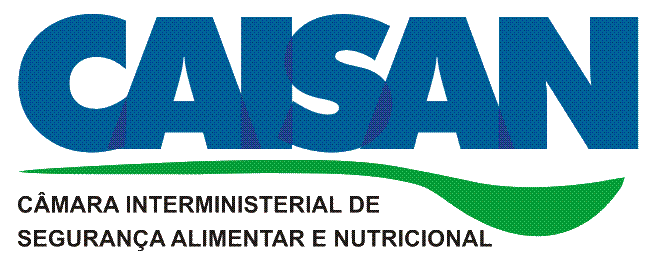 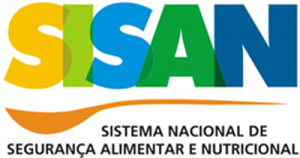 MODELO DE MINUTA PARA DECRETO DE REGULAMENTAÇÃO DO CONSELHO MUNICIPAL SEGURANÇA ALIMENTAR E NUTRICIONAL CONSEA-MUNICÍPIODecreto n° ______-, de _______, de 20___Dispõe sobre as competências, a composição e o funcionamento do Conselho Municipal de Segurança Alimentar e Nutricional de _____ do Estado de _____ no âmbito do Sistema Nacional de Segurança Alimentar e Nutricional - SISAN.O PREFEITO DO MUNICÍPIO DE _______ DO ESTADO DE ________, no uso de suas atribuições e tendo em vista o disposto na Lei n° ______, de ______ de ______.DECRETA:CAPÍTULO IDA NATUREZA E COMPETÊNCIAArt. 1° - O Conselho Municipal de Segurança Alimentar e Nutricional, órgão de assessoramento imediato ao Prefeito de __________, integra o Sistema Nacional de Segurança Alimentar e Nutricional – SISAN, instituído pela Lei Nº 11.346, de 15 de setembro de 2011.Art. 2° - Compete ao CONSEA Municipal:I - organizar e coordenar, em articulação com a CAISAN do Município, a Conferência Municipal de Segurança Alimentar e Nutricional, convocadas pelo Chefe do Poder Executivo, com periodicidade não superior a quatro anos;II - definir os parâmetros de composição, organização e funcionamento da Conferência;III - propor ao Poder Executivo, considerando as deliberações da Conferência Municipal De SAN, as diretrizes e as prioridades do Plano Municipal de SAN, incluindo-se os requisitos orçamentários para sua consecução;IV - articular, acompanhar e monitorar, em regime de colaboração com os demais integrantes do Sistema, a implementação e a convergência de ações inerentes ao Plano Municipal de SAN;V - mobilizar e apoiar entidades da sociedade civil na discussão e na implementação de ações públicas de Segurança Alimentar e Nutricional;VI - estimular a ampliação e o aperfeiçoamento dos mecanismos de participação e controle social nas ações integrantes da Política e do Plano municipal de Segurança Alimentar e Nutricional;VII - zelar pela realização do Direito Humano à Alimentação Adequada e pela sua efetividade;VIII - manter articulação permanente com outros conselhos municipais de Segurança Alimentar e Nutricional, com o conselho estadual de Segurança Alimentar e Nutricional e com o conselho nacional de Segurança Alimentar e Nutricional relativos às ações associadas à Política e ao Plano Nacional de Segurança Alimentar e Nutricional;IX - elaborar e aprovar o seu regimento interno.§1° O CONSEA Municipal manterá diálogo permanente com a Câmara Intersetorial Municipal de Segurança Alimentar e Nutricional, para proposição das diretrizes e prioridades da Política e do Plano Municipal de Segurança Alimentar e Nutricional, inclusive quanto aos requisitos orçamentários para sua consecução.§2° Na ausência de convocação por parte do Chefe do Poder Executivo no prazo regulamentar, a Conferência Municipal de Segurança Alimentar e Nutricional será convocada pelo CONSEA Municipal.CAPÍTULO IIDA COMPOSIÇÃOArt. 3° O CONSEA Municipal será composto por ___ (_________) membros, titulares e suplentes, dos quais dois terços de representantes da sociedade civil, cabendo a representante deste segmento exercer a presidência do conselho, e um terço de representantes governamentais, conforme disposto no art. da Lei n° ___, de __ de ____ de _____.§ 1° A representação governamental o CONSEA Municipal será exercida pelos seguintes membros titulares:I - os Secretários Municipais:a)b)c)...§ 2° Os representantes da sociedade civil serão escolhidos conforme critérios de indicação estabelecidos pelas Conferências Estadual e Municipal de Segurança Alimentar e Nutricional.§ 3° Poderão compor o CONSEA Municipal, na qualidade de observadores, representantes de conselhos afins, de organismos internacionais e do Ministério Público, indicados pelos titulares das respectivas instituições, mediante convite formulado pelo Presidente do CONSEA Municipal.Art. 4° Os representantes da sociedade civil, titulares e suplentes, bem como os suplentes da representação governamental, serão designados pelo Prefeito.Parágrafo único. Os representantes da sociedade civil terão mandato de dois anos, permitida a recondução.Art. 5° O CONSEA Municipal, previamente ao término do mandato dos conselheiros representantes da sociedade civil, constituirá comissão, composta por, pelo menos, 03 membros, dos quais 1/3 será representante da sociedade civil, incluído o Presidente do Conselho, e os demais serão representantes do Governo, incluído o Secretário-Geral.§ 1° Cabe à comissão elaborar lista com proposta de representação da sociedade civil que comporá o CONSEA Municipal, a ser submetida ao Prefeito, observados os critérios de representação deliberados pela Conferência Estadual e Municipal de Segurança Alimentar e Nutricional.§ 2° A comissão terá prazo de quarenta e cinco dias, após a realização da Conferência Estadual de Segurança Alimentar e Nutricional ou ao término do mandato dos conselheiros, para apresentar proposta de representação da sociedade civil no CONSEA Municipal ao Chefe do Poder Executivo;Art. 6° - O CONSEA Municipal tem a seguinte organização:I - Plenário;II - Secretaria-Geral;III - Secretaria-Executiva;IV - Comissões Temáticas.Seção IDa Presidência e da Secretaria-GeralArt. 7° - O CONSEA Municipal será presidido por um representante da sociedade civil, indicado pelo Conselho, entre seus membros, e designado pelo Prefeito.Parágrafo único. No prazo de trinta dias, após a designação dos conselheiros, o Secretário-Geral convocará reunião, durante a qual será indicado o novo Presidente do CONSEA Municipal.Art. 8° - Ao Presidente incumbe:I - zelar pelo cumprimento das deliberações do CONSEA Municipal;II - representar externamente o CONSEA Municipal;III - convocar, presidir e coordenar as reuniões do CONSEA Municipal;IV - manter interlocução permanente com a Câmara Intersetorial de Segurança Alimentar e Nutricional;V - convocar reuniões extraordinárias, juntamente com o Secretário-Geral; eVI - propor e instalar comissões temáticas e grupos de trabalho, designando o coordenador os demais membros, bem como estabelecendo prazo para apresentação de resultados, conforme deliberado pelo CONSEA Municipal.Art. 9° Compete à Secretaria-Geral assessorar o CONSEA Municipal.Parágrafo único. O Secretário Municipal de ________ será o Secretário-Geral do CONSEA Municipal.Art. 10. Ao Secretário-Geral incumbe:I - submeter à análise da Câmara Intersetorial de Segurança Alimentar e Nutricional as propostas do CONSEA Municipal de diretrizes e prioridades da Política e do Plano Estadual de Segurança Alimentar e Nutricional, incluindo-se os requisitos orçamentários para sua consecução;II - manter o CONSEA Municipal informado sobre a apreciação, pela Câmara Intersetorial de Segurança Alimentar e Nutricional, das propostas encaminhadas por aquele Conselho;III - acompanhar a análise e o encaminhamento das propostas e recomendações aprovadas pelo CONSEA Municipal nas instâncias responsáveis, apresentando relatório ao Conselho;IV - promover a integração das ações municipais com as ações previstas nos Planos Nacional e Estadual de Segurança Alimentar e Nutricional;V - instituir grupos de trabalho intersecretariais para estudar e propor ações governamentais integradas relacionadas ao Plano Municipal de Segurança Alimentar e Nutricional;VI - substituir o Presidente em seus impedimentos;VII - presidir a Câmara Intersetorial de Segurança Alimentar e Nutricional.Seção IIDa Secretaria-ExecutivaArt. 11. Para o cumprimento de suas funções, o CONSEA Municipal contará, em sua estrutura organizacional, com uma Secretaria-Executiva, que dará suporte técnico e administrativo ao seu funcionamento.Parágrafo único. Os recursos orçamentários e financeiros necessários à estruturação e funcionamento da Secretaria-Executiva serão consignados diretamente no orçamento do Governo Municipal.Art. 12. Compete à Secretaria-Executiva:I - assistir o Presidente e o Secretário-Geral do CONSEA Municipal, no âmbito de suas atribuições;II - estabelecer comunicação permanente com os conselhos municipais de Segurança Alimentar e Nutricional e com o CONSEA Nacional, mantendo-os informados e orientados acerca das atividades e propostas do CONSEA Municipal;III - assessorar e assistir o Presidente do CONSEA Municipal em seu relacionamento com a Câmara Intersetorial de Segurança Alimentar e Nutricional, órgãos da administração pública, organizações da sociedade civil; eIV - subsidiar as comissões temáticas, grupos de trabalho e conselheiros com informações e estudos, visando auxiliar a formulação e análise das propostas apreciadas pelo CONSEA Municipal.Art. 13. Incumbe ao Secretário-Executivo do CONSEA Municipal dirigir, coordenar e orientar o planejamento, a execução e avaliação das atividades da Secretaria-Executiva, sem prejuízo de outras atribuições que lhes forem cometidas pelo Presidente e pelo Secretário-Geral do Conselho.Art. 14. Para o desempenho de suas atribuições, a Secretaria-Executiva contará com estrutura específica, nos termos estabelecidos em decreto, que disporá sobre os quantitativos de cargos em comissão e funções de confiança para essa finalidade.CAPÍTULO IIIDO FUNCIONAMENTOArt. 15. Poderão participar das reuniões do CONSEA Municipal, a convite de seu presidente, representantes de outros órgãos ou entidades públicas, municipais, estaduais, nacionais e internacionais, bem como pessoas que representem a sociedade civil, cuja participação, de acordo com a pauta da reunião, seja justificável.Art. 16. O CONSEA Municipal contará com comissões temáticas de caráter permanente, que prepararão as propostas a serem por ele apreciadas, e grupos de trabalho, de caráter temporário, para estudar e propor medidas específicas no seu âmbito de atuação.Art. 17. As requisições de pessoal para ter exercício na Secretaria-Executiva do CONSEA Municipal serão feitas por intermédio da Prefeitura.Art. 18. O desempenho de função na Secretaria-Executiva do CONSEA Municipal constitui, para o militar, atividade de natureza militar e serviço relevante e, para o pessoal civil, serviço relevante e título de merecimento, para todos os efeitos da vida funcional.Art. 19. Ficam revogados os decretos (caso existam decretos a revogar)Art. 20. Este Decreto entra em vigor na data de sua publicação.XXXXXXXX, XXXX de XXXXX de XXXX.MODELO DE MINUTA PARA DECRETO DE REGULAMENTAÇÃO DA CÂMARA INTERSETORAL MUNICIPAL DE SEGURANÇA ALIMENTAR E NUTRICIONAL— CAISAN-MUNICÍPIODecreto n° _____, de _______, de 20___Cria, no âmbito do Sistema Nacional de Segurança Alimentar e Nutricional a Câmara Municipal Intersetorial de Segurança Alimentar e Nutricional.O PREFEITO DO MUNICÍPIO DE _________ ESTADO DE _________, no uso de suas atribuições constitucionais e tendo em vista o disposto na Lei nº ____________, DECRETA:Art.1° Fica criada a Câmara Intersetorial Municipal de Segurança Alimentar e Nutricional-CAISAN do Município de _____ Estado de ________, no âmbito do Sistema Nacional de Segurança Alimentar e Nutricional–SISAN, com a finalidade de promover a articulação e a integração dos órgãos, entidades e ações da administração pública municipais afetos à área de Segurança Alimentare Nutricional, com as seguintes competências:I - elaborar, a partir das diretrizes emanadas do Consea Municipal, a Política e o Plano Municipal de Segurança Alimentar e Nutricional, indicando diretrizes, metas e fontes de recursos, bem como instrumentos de acompanhamento, monitoramento e avaliação de sua implementação;II - coordenar a execução da Política e do Plano Municipal de Segurança Alimentar e Nutricional, mediante interlocução permanente com o Conselho Municipal de Segurança Alimentar e Nutricional e com os órgãos executores de ações e programas de SAN;III- apresentar relatórios e informações ao Conselho Municipal de Segurança Alimentar E Nutricional, necessários ao acompanhamento e monitoramento do Plano Municipal de Segurança Alimentar e Nutricional;IV - monitorar e avaliar os resultados e impactos da Política e do Plano Municipal de Segurança Alimentar e Nutricional;V – Participar do fórum bipartite, bem com do fórum tripartite, para interlocução e pactuação com a Câmara Estadual Intersetorial de Segurança Alimentar e Nutricional e a Câmara Interministerial De Segurança Alimentar e Nutricional, sobre o Pacto de Gestão do DHAA (PGDHAA) mecanismos de implementação dos planos de Segurança Alimentar e Nutricional;VI - solicitar informações de quaisquer órgãos da administração direta ou indireta do Poder Executivo Municipal para o bom desempenho de suas atribuições.VII - assegurar o acompanhamento da análise e encaminhamento das recomendações do CONSEA Municipal pelos órgãos de governo que compõem a CAISAN Municipal apresentando relatórios periódicos;VIII- elaborar e aprovar o seu regimento interno em consonância com a Lei nº 11.346 de 15 de setembro de 2006 e os Decretos nº 6272 e nº 6273, ambos de novembro de 2001 e o Decretonº 7272 de 25 de agosto de 2010.Art.2° A Política Municipal de Segurança Alimentar e Nutricional será implementada por meio do Plano Municipal de Segurança Alimentar e Nutricional, a ser construído intersetorialmente pela Câmara Municipal Intersetorial de Segurança Alimentar e Nutricional, com base nas prioridades estabelecidas pelo Conselho Municipal de Segurança Alimentar e Nutricional, a partir das deliberações das Conferências Nacional, Estadual e Municipal de Segurança Alimentar e Nutricional.§ 1° - o Plano Municipal de SAN deverá:I - conter análise da situação nacional de Segurança Alimentar e Nutricional;II - ser quadrienal e ter vigência correspondente ao plano plurianual;III - dispor sobre os temas previstos no parágrafo único do Art. 22 do Decreto nº7.272/2010, entre outros temas apontados pelo CONSEA e pela Conferência Municipal de SAN;IV - explicitar as responsabilidades dos órgãos e entidades afetas à Segurança Alimentar E Nutricional;V - incorporar estratégias territoriais e intersetoriais e visões articuladas das demandas das populações, com atenção para as especificidades dos diversos grupos populacionais em situação de vulnerabilidade e de Insegurança Alimentar e Nutricional, respeitando a diversidade social,cultural, ambiental, étnico-racial e a equidade de gênero;VI - definir seus mecanismos de monitoramento e avaliação.VII - ser revisado a cada dois anos, com base nas orientações da Câmara Interministerial De Segurança Alimentar e Nutricional, nas propostas do CONSEA e no monitoramento da sua execução.Art. 3° A programação e a execução orçamentária e financeira dos programas e ações que integram a Política e o Plano Municipal de Segurança Alimentar e Nutricional é de responsabilidade dos órgãos e entidades competentes conforme a natureza temática a que se referem, observadas as respectivas competências exclusivas e as demais disposições da legislação aplicável.Art. 4° A Câmara Intersetorial de Segurança Alimentar e Nutricional deverá ser integrada pelos mesmos representantes governamentais titulares e suplentes no CONSEA, de que trata o Decreto N° _____________ e presidida, preferentemente, por titular de pasta com atribuições de articulação e integração.Art. 5° A Secretaria-Executiva da câmara ou instância governamental de gestão intersetorial de Segurança Alimentar e Nutricional deve ser exercida pelo órgão governamental que a preside,sendo seu Secretário-Executivo indicado pelo titular da pasta, e designado por ato do chefe do executivo.Art.6° A Câmara Intersetorial de Segurança Alimentar e Nutricional poderá instituir comitês técnicos com a atribuição de proceder à prévia análise de ações específicas.Art. 7° Este Decreto entra em vigor na data de sua publicação.XXXXXXXX, de XXXXXXXX de XXXXXXX.